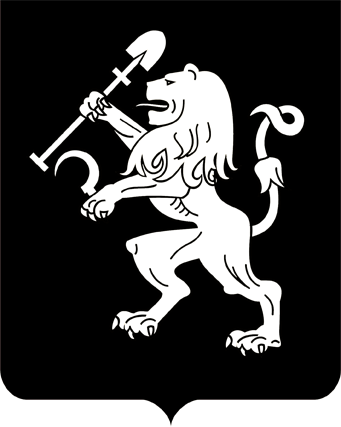 АДМИНИСТРАЦИЯ ГОРОДА КРАСНОЯРСКАРАСПОРЯЖЕНИЕО внесении изменений в распоряжение администрации городаот 20.07.2018 № 281-рВ целях совершенствования правовых актов города, руковод-ствуясь статьями 41, 58, 59 Устава города Красноярска:1. Внести в приложение к распоряжению администрации города       от 20.07.2018 № 281-р «Об утверждении Административного регла-мента предоставления муниципальной услуги по предоставлению           субсидий организациям (за исключением государственных (муниципальных) учреждений), образующим инфраструктуру поддержки субъектов малого и среднего предпринимательства, в целях финансового обеспечения части затрат, связанных с оказанием имущественной,           консультационной и информационной поддержки субъектам малого предпринимательства» (далее – Регламент) следующие изменения:1) в пункте 12:в абзаце первом слово «Услуга» заменить словами «Муниципальная услуга»;абзац четвертый признать утратившим силу;в абзаце шестом слова «(далее – Закон)» заменить слова-                  ми «(далее – Федеральный закон № 210-ФЗ)»;после абзаца седьмого дополнить абзацем следующего содер-жания:«постановлением администрации города от 11.12.2020 № 995    «Об утверждении Положения об особенностях подачи и рассмотрения жалоб при предоставлении муниципальных услуг» (далее – постановление администрации города № 995);»;2) в абзаце втором подпункта 4 пункта 13 слова «планово-контролируемые показатели» заменить словами «планово контролируемые показатели»;3)  пункт 17 после слов «результата предоставления» дополнить словом «муниципальной»;4) абзац семнадцатый пункта 19 после слов «инвалидам                   по слуху» дополнить словом «муниципальной»;5) пункт 20 изложить в следующей редакции:«20. Показателями качества и доступности муниципальной услуги являются:показатели качества муниципальной услуги:1) актуальность размещаемой информации о порядке предоставления муниципальной услуги;2) соблюдение срока предоставления муниципальной услуги;3) доля обращений за предоставлением муниципальной услуги,           в отношении которых осуществлено досудебное обжалование действий Департамента и должностных лиц при предоставлении муниципальной услуги, в общем количестве обращений за муниципальной услугой;4) доля обращений за муниципальной услугой, в отношении которых принято судом решение о неправомерности действий Департамента при предоставлении муниципальной услуги, в общем количестве        обращений за муниципальной услугой;5) соблюдение сроков регистрации заявлений на предоставление муниципальной услуги.Расчеты показателей качества предоставления муниципальной услуги представлены в приложении 1 к настоящему Регламенту;показатели доступности муниципальной услуги:1) возможность подачи документов на предоставление муниципальной услуги в электронном виде;2) создание условий для беспрепятственного доступа в помещение Департамента для маломобильных групп населения.»;6) пункт 22 после слова «Предоставление» дополнить сло-              вом «муниципальной»;7) в абзаце седьмом пункта 23, подпункте 1 пункта 28, пункте 28.1, приложении 2 к Регламенту слова «расчетный счет» заменить слова-          ми «расчетный или корреспондентский счет»;8) наименование раздела V изложить в следующей редакции:«V. Досудебный (внесудебный) порядок обжалования решений и действий (бездействия) органа, предоставляющего муниципальную услугу, многофункционального центра, организаций, указанных в части 1.1 статьи 16 Федерального закона № 210-ФЗ, а также их должностных лиц, муниципальных служащих, работников»;9) в абзацах первом, четвертом пункта 34, абзаце четвертом            пункта 35, в пунктах 36, 37, 42, 43, абзаце тридцать восьмом приложения 1 к Регламенту слово «Закона» заменить словами «Федерального Закона № 210-ФЗ»;10) пункт 34 после абзаца первого дополнить абзацем следующего содержания:«Обжалование решений и действий (бездействия) Департамента, должностных лиц либо муниципальных служащих Департамента,          многофункционального центра, работника многофункционального центра, а также организаций, указанных в части 1.1 статьи 16 Федерального закона № 210-ФЗ, или их работников в досудебном (внесудебном)           порядке осуществляется в соответствии c Федеральным законом                 № 210-ФЗ с учетом особенностей, установленных постановлением         администрации города № 995, а также настоящим Регламентом.»;11) абзац второй пункта 35 изложить в следующей редакции:«Жалоба подается в письменной форме на бумажном носителе           или в электронной форме.»;12) в пункте 36:подпункт 6 изложить в следующей редакции:«6) отказ Департамента, должностных лиц либо муниципаль-             ных служащих Департамента, многофункционального центра, работника многофункционального центра, организаций, предусмотренных              частью 1.1 статьи 16 Федерального закона № 210-ФЗ, или их работ-ников в исправлении допущенных опечаток и ошибок в выданных                    в результате предоставления муниципальной услуги документах либо нарушение установленного срока внесения таких исправлений.                     В указанном случае досудебное (внесудебное) обжалование Заявителем решений и действий (бездействия) многофункционального центра,             работника многофункционального центра возможно в случае, если              на многофункциональный центр, решения и действия (бездействие) которого обжалуются, возложена функция по предоставлению муниципальной услуги в полном объеме в порядке, определенном частью 1.3 статьи 16 Федерального закона № 210-ФЗ;»;в подпункте 7 слово «требование» заменить словом «затребование»;13) абзац первый пункта 37 изложить в следующей редакции:«37. Жалоба должна содержать:»;14) пункт 39 признать утратившим силу;15) в пункте 40 слова «должностным лицом, наделенным полномочиями по рассмотрению жалоб,» исключить;16) дополнить пунктом 40.1 следующего содержания:«40.1. Должностное лицо или орган, уполномоченные на рассмотрение жалоб, оставляют жалобу без ответа в следующих случаях:1) наличие в жалобе нецензурных либо оскорбительных выраже-ний, угроз жизни, здоровью и имуществу должностного лица, муници-пального служащего, а также членов их семей;2) отсутствие возможности прочитать какую-либо часть текста жалобы, данные о Заявителе (фамилия, имя, отчество (при наличии)          или наименование юридического лица и (или) адрес);3) жалоба направлена не по компетенции Департамента.Должностное лицо или орган, уполномоченные на рассмотрение жалоб, сообщают Заявителю об оставлении жалобы без ответа в течение 3 рабочих дней с даты регистрации жалобы, если его фамилия и адрес поддаются прочтению.».2. Настоящее распоряжение опубликовать в газете «Городские  новости» и разместить на официальном сайте администрации города.Глава города                                                                                 С.В. Еремин26.02.2021№ 62-р